Publicado en   el 24/07/2014 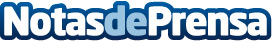 Navarra registra 49.500 parados en el segundo trimestre, con una tasa del 15,88 %, la menor del EstadoDatos de contacto:Nota de prensa publicada en: https://www.notasdeprensa.es/navarra-registra-49-500-parados-en-el-segundo Categorias: Navarra http://www.notasdeprensa.es